Beecher Terrace Consulting Parties Meeting 6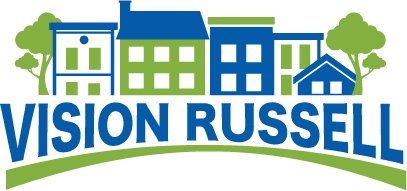 Teleconference April 12, 2018				 Facilitator: Cinder Miller		Notes:_____________________________________________________________________________________________________________________________________________________________________________________________________________________________________________________________________________________________________________________________________________________________________________________________________________________________________________________________________________________________________________________________________________________________________________________________________________________________________________________________________________Topics for DiscussionContributor(s)StartStopDuration (mins)Welcome and IntroductionsDunlap6:006:055 minsReview of Project Effects on Above Ground Resources for Stage IMiller6:106:20120 minsResolution of Effects and Proposed Mitigation Efforts for Stage IThompson, Woods, White6:207:0545 minsReview of Concept Design for Phase 2Milliken7:057:3025 minsDiscussion of Effects to Historic Properties Associated with Phase 2Elmore7:307:4515 minsQuestion and Answer PeriodMiller7:457:5510 minsConclusion and ThanksDunlap7:558:005 mins